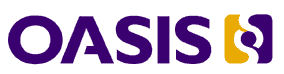 Minimal Management Interface Version 1.0Committee Specification Draft 02 /
Public Review Draft 0113 October 2016Specification URIsThis version:http://docs.oasis-open.org/coel/MMI/v1.0/csprd01/MMI-v1.0-csprd01.docx (Authoritative)http://docs.oasis-open.org/coel/MMI/v1.0/csprd01/MMI-v1.0-csprd01.htmlhttp://docs.oasis-open.org/coel/MMI/v1.0/csprd01/MMI-v1.0-csprd01.pdfPrevious version:http://docs.oasis-open.org/coel/MMI/v1.0/csd01/MMI-v1.0-csd01.docx (Authoritative)http://docs.oasis-open.org/coel/MMI/v1.0/csd01/MMI-v1.0-csd01.htmlhttp://docs.oasis-open.org/coel/MMI/v1.0/csd01/MMI-v1.0-csd01.pdfLatest version:http://docs.oasis-open.org/coel/MMI/v1.0/MMI-v1.0.docx (Authoritative)http://docs.oasis-open.org/coel/MMI/v1.0/MMI-v1.0.htmlhttp://docs.oasis-open.org/coel/MMI/v1.0/MMI-v1.0.pdfTechnical Committee:OASIS Classification of Everyday Living (COEL) TCChairs:David Snelling (David.Snelling@UK.Fujitsu.com), Fujitsu LimitedJoss Langford (joss@activinsights.co.uk), Activinsights LtdEditor:David Snelling (David.Snelling@UK.Fujitsu.com), Fujitsu LimitedRelated work:This specification is related to:Classification of Everyday Living Version 1.0. Edited by Joss Langford. Latest version: http://docs.oasis-open.org/coel/COEL/v1.0/COEL-v1.0.html.Roles, Principles, and Ecosystem Version 1.0. Edited by Matthew Reed. Latest version: http://docs.oasis-open.org/coel/RPE/v1.0/RPE-v1.0.html.Behavioural Atom Protocol Version 1.0. Edited by Joss Langford. Latest version: http://docs.oasis-open.org/coel/BAP/v1.0/BAP-v1.0.html.Identity Authority Interface Version 1.0. Edited by Paul Bruton. Latest version: http://docs.oasis-open.org/coel/IDA/v1.0/IDA-v1.0.html.Public Query Interface Version 1.0. Edited by David Snelling. Latest version: http://docs.oasis-open.org/coel/PQI/v1.0/PQI-v1.0.html.Abstract:This document defines a minimal interface between the Data Engine and other actors in the ecosystem, namely the Service Provider and the Operator. The interface provides for registering and managing Operators, Devices, and Consumers within a Data Engine. This interface represents the minimal requirements of a Data Engine’s management interface, but does not limit this interface to these capabilities.Status:This document was last revised or approved by the OASIS Classification of Everyday Living (COEL) TC on the above date. The level of approval is also listed above. Check the “Latest version” location noted above for possible later revisions of this document. Any other numbered Versions and other technical work produced by the Technical Committee (TC) are listed at https://www.oasis-open.org/committees/tc_home.php?wg_abbrev=coel#technical.TC members should send comments on this specification to the TC’s email list. Others should send comments to the TC’s public comment list, after subscribing to it by following the instructions at the “Send A Comment button on the TC’s web page at https://www.oasis-open.org/committees/coel/.For information on whether any patents have been disclosed that may be essential to implementing this specification, and any offers of patent licensing terms, please refer to the Intellectual Property Rights section of the TC’s web page (https://www.oasis-open.org/committees/coel/ipr.php).Citation format:When referencing this specification the following citation format should be used:[COEL-MMI-v1.0]Minimal Management Interface Version 1.0. Edited by David Snelling. 13 October 2016. OASIS Committee Specification Draft 02 / Public Review Draft 01. http://docs.oasis-open.org/coel/MMI/v1.0/csprd01/MMI-v1.0-csprd01.html. Latest version: http://docs.oasis-open.org/coel/MMI/v1.0/MMI-v1.0.html.NoticesCopyright © OASIS Open 2016. All Rights Reserved.All capitalized terms in the following text have the meanings assigned to them in the OASIS Intellectual Property Rights Policy (the "OASIS IPR Policy"). The full Policy may be found at the OASIS website.This document and translations of it may be copied and furnished to others, and derivative works that comment on or otherwise explain it or assist in its implementation may be prepared, copied, published, and distributed, in whole or in part, without restriction of any kind, provided that the above copyright notice and this section are included on all such copies and derivative works. However, this document itself may not be modified in any way, including by removing the copyright notice or references to OASIS, except as needed for the purpose of developing any document or deliverable produced by an OASIS Technical Committee (in which case the rules applicable to copyrights, as set forth in the OASIS IPR Policy, must be followed) or as required to translate it into languages other than English.The limited permissions granted above are perpetual and will not be revoked by OASIS or its successors or assigns.This document and the information contained herein is provided on an "AS IS" basis and OASIS DISCLAIMS ALL WARRANTIES, EXPRESS OR IMPLIED, INCLUDING BUT NOT LIMITED TO ANY WARRANTY THAT THE USE OF THE INFORMATION HEREIN WILL NOT INFRINGE ANY OWNERSHIP RIGHTS OR ANY IMPLIED WARRANTIES OF MERCHANTABILITY OR FITNESS FOR A PARTICULAR PURPOSE.OASIS requests that any OASIS Party or any other party that believes it has patent claims that would necessarily be infringed by implementations of this OASIS Committee Specification or OASIS Standard, to notify OASIS TC Administrator and provide an indication of its willingness to grant patent licenses to such patent claims in a manner consistent with the IPR Mode of the OASIS Technical Committee that produced this specification.OASIS invites any party to contact the OASIS TC Administrator if it is aware of a claim of ownership of any patent claims that would necessarily be infringed by implementations of this specification by a patent holder that is not willing to provide a license to such patent claims in a manner consistent with the IPR Mode of the OASIS Technical Committee that produced this specification. OASIS may include such claims on its website, but disclaims any obligation to do so.OASIS takes no position regarding the validity or scope of any intellectual property or other rights that might be claimed to pertain to the implementation or use of the technology described in this document or the extent to which any license under such rights might or might not be available; neither does it represent that it has made any effort to identify any such rights. Information on OASIS' procedures with respect to rights in any document or deliverable produced by an OASIS Technical Committee can be found on the OASIS website. Copies of claims of rights made available for publication and any assurances of licenses to be made available, or the result of an attempt made to obtain a general license or permission for the use of such proprietary rights by implementers or users of this OASIS Committee Specification or OASIS Standard, can be obtained from the OASIS TC Administrator. OASIS makes no representation that any information or list of intellectual property rights will at any time be complete, or that any claims in such list are, in fact, Essential Claims.The name "OASIS" is a trademark of OASIS, the owner and developer of this specification, and should be used only to refer to the organization and its official outputs. OASIS welcomes reference to, and implementation and use of, specifications, while reserving the right to enforce its marks against misleading uses. Please see https://www.oasis-open.org/policies-guidelines/trademark for above guidance.Table of Contents1	Introduction	51.1 Terminology	51.2 Normative References	51.3 Non-Normative References	52	Interface Specification	62.1 Authentication and Authorisation	62.2 Service Provider: Create New Operator	62.2.1 Request	72.2.2 Response	72.3 Service Provider: Retrieve Operator List	82.3.1 Request	82.3.2 Response	82.4 Service Provider: Retrieve Consumer List	92.4.1 Request	92.4.2 Response	92.5 Service Provider: Suspend Operator	102.5.1 Request	102.5.2 Response	112.6 Service Provider: Resume Operator	112.6.1 Request	112.6.2 Response	122.7 Service Provider: Register Devices	122.7.1 Request	122.7.2 Response	132.8 Service Provider: Unassign Device	142.8.1 Request	142.8.2 Response	152.9 Service Provider: Assure	152.9.1 Request	152.9.2 Response	162.10 Operator: Forget Consumer	162.10.1 Request	172.10.2 Response	172.11 Operator: Create New Consumer	172.11.1 Request	182.11.2 Response	192.12 Operator: Assign a Device to a Consumer	202.12.1 Request	202.12.2 Response	213	Conformance	22Appendix A. Acknowledgments	23Appendix B. Revision History	24IntroductionThis document defines the Minimal Management Interface (MMI) between the Data Engine and other actors in the ecosystem. It provides operation definitions on the Data Engine for use by a Service Provider to register a new Operator, to retrieve a list of existing Operators, to retrieve a list of Consumers associated with a given Operator, to suspend and resume Operators, register and unassign Devices and to assure a consumer is registered. It also provides operations definitions on the Data Engine for use by an Operator to register a Consumer, forget a Consumer and to associate a device with a consumer. This interface represents the minimal requirements of a Data Engine’s management interface, but does not limit this interface to these capabilities. High quality Data Engines may offer more comprehensive management services.TerminologyThe key words “MUST”, “MUST NOT”, “REQUIRED”, “SHALL”, “SHALL NOT”, “SHOULD”, “SHOULD NOT”, “RECOMMENDED”, “MAY”, and “OPTIONAL” in this document are to be interpreted as described in [RFC2119].Normative References[RFC2119]	Bradner, S., “Key words for use in RFCs to Indicate Requirement Levels”, BCP 14, RFC 2119, March 1997. http://www.ietf.org/rfc/rfc2119.txt.[COEL_RPE-1.0]	Roles, Principles, and Ecosystem Version 1.0. Latest version: http://docs.oasis-open.org/coel/RPE/v1.0/RPE-v1.0.docx.  [COEL_IDA-1.0]	Identity Authority Interface Version 1.0. Latest version: http://docs.oasis-open.org/coel/IDA/v1.0/IDA-v1.0.docx[ISO/IEC 5218]	Codes for the representation of human sexes, December 2004. http://www.iso.org/iso/catalogue_detail.htm?csnumber=36266Non-Normative References[Coelition]	http://www.coelition.org[Data to Life] 	Reed, M. & Langford, J. (2013). Data to Life. Coelition, London. ISBN 978-0957609402Interface SpecificationThe Minimal Management Interface on the Data Engine is divided into sections depending on which actor and function in a COEL ecosystem is communicating with the Data Engine. The following sub-sections define these interfaces.Authentication and AuthorisationTo access all Service Provider functions of the Data Engine MMI API, Service Providers need access credentials with two components:A userid to identify the caller.A password for authentication.HTTP basic authentication SHALL be used to authenticate calls to the API. Passwords SHOULD be 64 bytes in length and MUST be supplied as an ASCII string. This MUST be prefixed with the userid followed by a colon to form the token passed in the HTTP Authorisation Header.Note that while Operators need to secure their connection to the Data Engine with TLS, they do not need to Authenticate or Authorise.Example:"9abf5386-2ac6-4e61-abc4-6b809a85d6cb:J1dOeWJJOkd3akhnSn4ma007M
DtUMVAxISgyOn9jI2U9NHNdRi4hfiw9c2I8PURcVltNMWQkamsrfGR4T24vKA=="If the userid is unrecognized, or the wrong password is supplied a HTTP status code 401 Invalid username or password SHALL be returned.Note: All Operator functions do not require authentication or authorisation.Service Provider: Create New OperatorCreate a new Operator within the Data Engine and associate it with the requesting Service Provider. Completion of this operation allows the Operator to register new Consumers.Request Media type: application/json, text/jsonSample:{"OperatorID": "00000000-0000-0000-0000-000000000000", "TimeStamp": "2011-02-14T00:00:00", "Signature":"AAAAAAAAAAAAAAAAAAAAAAAAAAAAAAAAAAAAAAAAAAAAAAAAAAAAAAAAAAAAAAAAAAAAAAAAAAAAAAAAAAAAAAAAAAAAAAAAAAAAAAAAAAAAAAAAAAAAAAAAAAAAAAAAAAAAAAAAAAAAAAAAAAAAAAAAAAAAAAAAAAAAAAAAAAA="}Response If successful, an HTTP status code of 200 OK MUST be returned. If unsuccessful, an HTTP error code SHOULD be returned and a JSON object MAY be returned providing some explanation of the failure. If validation of the OperatorID fails, with a 410 (Gone) error from the IDA, an error 410 (Gone) should be returned. Media type: application/json, text/jsonSample:{"Reason":"Operator was not valid."}Service Provider: Retrieve Operator List A Service Provider uses this operation to retrieve a list of all registered Operators registered to the requesting Service Provider.Request The request is empty.Response If successful, an HTTP status code of 200 OK MUST be returned along with an array of Pseudonymous Keys each associated with an Operator associated with the requesting Service Provider. If unsuccessful, an HTTP error code SHOULD be returned, in which case a JSON object MAY be returned providing some explanation of the failure, see section 2.2.2.Media type: application/json, text/jsonSample:	{"OperatorIDs": [
      	"00000000-0000-0000-0000-000000000000",
      	"00000000-0000-0000-0000-000000000001",
      	"00000000-0000-0000-0000-000000000002"]	}Service Provider: Retrieve Consumer List A Service Provider uses this operation to retrieve a list of all Consumers registered to a given Operator, which is in turn registered to the requesting Service Provider.Request Media type: application/json, text/jsonSample:{"OperatorID": "00000000-0000-0000-0000-000000000000"}Response If successful, an HTTP status code of 200 OK MUST be returned along with an array of Pseudonymous Keys each associated with a Consumer registered with the given Operator which is in turn associated with the requesting Service Provider. If unsuccessful, an HTTP error code SHOULD be returned, in which case a JSON object MAY be returned providing some explanation of the failure, see section 2.2.2.Media type: application/json, text/jsonSample:	{"ConsumerIDs": [
      	"00000000-0000-0000-0000-000000000000",
      	"00000000-0000-0000-0000-000000000001",
      	"00000000-0000-0000-0000-000000000002"]	}Service Provider: Suspend OperatorSuspend the given Operator’s ability to create new Consumers and assign devices. This operation has no effect on data stored for existing Consumers. The Operator will still be permitted to execute a Forget Consumer operation.Request Media type: application/json, text/jsonSample:{"OperatorID": "00000000-0000-0000-0000-000000000000"}Response If successful, an HTTP status code of 200 OK MUST be returned. If unsuccessful, an HTTP error code SHOULD be returned and a JSON object MAY be returned providing some explanation of the failure. Media type: application/json, text/jsonSample:{"Reason":"Operator does not exist."}Service Provider: Resume OperatorResume the given Operator’s ability to create new Consumers and assign devices. Request Media type: application/json, text/jsonSample:{"OperatorID": "00000000-0000-0000-0000-000000000000"}Response If successful, an HTTP status code of 200 OK MUST be returned. If unsuccessful, an HTTP error code SHOULD be returned and a JSON object MAY be returned providing some explanation of the failure. Media type: application/json, text/jsonSample:{“Reason”:”Operator does not exist.”}Service Provider: Register DevicesAll devices associated with a Service Provider are registered in advance of being assigned to a Consumer (see Section 2.12). Register Devices associates one or more Devices with Service Provider, assigns it a device type (Personal or IoT), and validates the Pseudonymous Keys of the device. A Device SHALL be registered only once. Only Operators associated with the Registering Service Provider MAY Assign the Device to a Consumer.Request The request body is a JSON array containing the following JSON elements.Media type: application/json, text/jsonSample:{“DeviceIDs”: [“00000000-0000-0000-0000-000000000001”,               “00000000-0000-0000-0000-000000000002”,               “00000000-0000-0000-0000-000000000003”], “TimeStamp”: “2011-02-14T00:00:00”, “Signature”:“AAAAAAAAAAAAAAAAAAAAAAAAAAAAAAAAAAAAAAAAAAAAAAAAAAAAAAAAAAAAAAAAAAAAAAAAAAAAAAAAAAAAAAAAAAAAAAAAAAAAAAAAAAAAAAAAAAAAAAAAAAAAAAAAAAAAAAAAAAAAAAAAAAAAAAAAAAAAAAAAAAAAAAAAAAA=”,“DeviceType”: “Personal”}Response If successful, an HTTP status code of 200 OK MUST be returned. If unsuccessful, an HTTP error code SHOULD be returned and a JSON object MAY be returned providing some explanation of the failure, see section 2.2.2.If validation of the OperatorID fails, with a 410 (Gone) error from the IDA, an error 410 (Gone) should be returned. Media type: application/json, text/jsonSample:{“Reason”: “DeviceIDs failed to validate with the IDA.”}Service Provider: Unassign DeviceRemove all the assignments of the Device from Consumers to which it has been assigned. Note: for IoT devices all assigned Consumers will be unassigned and the Operator might need to reassign some Consumers if for example the Operator wished to remove only one Consumer.Request Media type: application/json, text/jsonSample:{“DeviceID”: “00000000-0000-0000-0000-000000000000”}Response If successful, an HTTP status code of 200 OK MUST be returned. If unsuccessful, an HTTP error code SHOULD be returned and a JSON object MAY be returned providing some explanation of the failure, see section 2.2.2.Media type: application/json, text/jsonSample:{“Reason”: “Device not registered by this Service Provider.”}Service Provider: AssureThis operation provides assurance that a given Consumer is associated to a given Operator and that both are associated with the requesting Service Provider.Request Media type: application/json, text/jsonSample:{   “ConsumerID”: “00000000-0000-0000-0000-000000000001”,   “OperatorID”: “00000000-0000-0000-0000-000000000002”}Response If successful, an HTTP status code of 200 OK MUST be returned along with a JSON object indicating if assurance was achieved or not. If unsuccessful, an HTTP error code SHOULD be returned, in which case a JSON object MAY be returned providing some explanation of the failure, see section 2.2.2.Media type: application/json, text/jsonSample:	{"Assured": true }Operator: Forget ConsumerRequest that a Consumer associated with this Operator be forgotten by the Data Engine. This operation MAY not proceed synchronously, as the Data Engine MUST confirm the request with the Service Provider associated with the requesting Operator. The mechanism for confirmation is out of scope of this specification, e.g. email confirmation. The Data Engine MAY either delete all data associated with the Consumer or render that data non-personal. 

The Data Engine SHOULD keep a record of which consumers have been forgotten (for audit purposes).Request Media type: application/json, text/jsonSample:{“ConsumerID”: “00000000-0000-0000-0000-000000000000”}Response If successful, an HTTP status code of 201 Accepted MUST be returned. If unsuccessful, an HTTP error code SHOULD be returned and a JSON object MAY be returned providing some explanation of the failure, see section 2.2.2.Media type: application/json, text/jsonSample:{“Reason”: “Internal error.”}Operator: Create New ConsumerCreate a new Consumer within the Data Engine and associate it with the given Operator. Completion of this operation allows Behavioural Atoms to be posted anonymously to the Data Engine and be associated with the given Consumer. This function does not require authentication or Authorization. This operation is not permitted when an operator is suspended.Request The Gender parameter SHALL have enumerated fields reserved for compliance with [ISO/IEC 5218].Media type: application/json, text/jsonSample:{“OperatorID”: “00000000-0000-0000-0000-000000000000”, “ConsumerID”: “00000000-0000-0000-0000-000000000000”, “TimeStamp”: “2011-02-14T00:00:00”, “Signature”:“AAAAAAAAAAAAAAAAAAAAAAAAAAAAAAAAAAAAAAAAAAAAAAAAAAAAAAAAAAAAAAAAAAAAAAAAAAAAAAAAAAAAAAAAAAAAAAAAAAAAAAAAAAAAAAAAAAAAAAAAAAAAAAAAAAAAAAAAAAAAAAAAAAAAAAAAAAAAAAAAAAAAAAAAAAA=”,“SegmentData”:	{“ResidentTimeZone”: “+03:00”, “ResidentLatitude”: 51, “Gender”: 2, “YearOfBirth”: 1993    }}Response If successful, an HTTP status code of 200 OK MUST be returned. If unsuccessful due to errors in the request content, an HTTP error code 400 (Bad Request) SHOULD be returned and a JSON object MAY be returned providing some explanation of the failure, see section 2.2.2.If validation of the Consumer ID fails, with a 410 (Gone) error from the IDA, an error 410 (Gone) should be returned. A JSON object MAY be returned providing some explanation of the failure, see section 2.2.2 Media type: application/json, text/jsonSample:{“Reason”: “Invalid Latitude: must be in range -90..+90 .”}Operator: Assign a Device to a ConsumerAssign a Pseudonymous Key representing a device to a Consumer associated with the requesting Operator. All Atoms posted with this Pseudonymous Key will be associated with the corresponding Consumer. Once assigned to a Consumer, a Personal Device MUST not be reassigned to another Consumer, without first being Unassigned from all Consumers (see Section 2.8). An Operator MAY assign an IoT Device to multiple Consumers. This function does not require authentication or authorization. This operation is not permitted when an operator is suspended. The Device, the Operator, and the Consumer MUST already be registered with the Data Engine and associated with the same Service Provider.Request Media type: application/json, text/jsonSample:{“DeviceID”: “00000000-0000-0000-0000-000000000000”, “OperatorID”: “00000000-0000-0000-0000-000000000001”, “ConsumerID”: “00000000-0000-0000-0000-000000000002”}Response If successful, an HTTP status code of 200 OK MUST be returned. If unsuccessful, an HTTP error code SHOULD be returned and a JSON object MAY be returned providing some explanation of the failure, see section 2.2.2.Media type: application/json, text/jsonSample:{“Reason”: “DeviceID is already associated with a consumer.”}ConformanceAn implementation is a conforming Minimal Management Interface if the implementation meets the conditions set out in in Section 2 of this document AND the conformance criteria in [COEL_RPE-1.0]AcknowledgmentsThe following individuals have participated in the creation of this specification and are gratefully acknowledged:Participants:Paul Bruton, Individual MemberJoss Langford, ActivinsightsMatthew Reed, CoelitionDavid Snelling, FujitsuRevision HistoryAPIDescriptionPOST service-provider/operator Create an Operator identity within the Data Engine permitting that operator to create and register Consumers.Parameter NameDescriptionTypeTypeOperatorIDA Pseudonymous Key generated by an IDA and associated with the Operator being registered.String: Format defined in [COEL_IDA-1.0].String: Format defined in [COEL_IDA-1.0].TimeStampTime stamp of the OperatorID indicating when the IDA created this Pseudonymous Key.Time stamp of the OperatorID indicating when the IDA created this Pseudonymous Key.DateTimeString: Format defined in [COEL_IDA-1.0].SignatureSignature proving that an IDA created this OperatorID.Signature proving that an IDA created this OperatorID.String: Format defined in [COEL_IDA-1.0].Parameter NameDescriptionTypeReasonAn optional description of why the registration failed.String: APIDescriptionGET service-provider/operators Retrieve a list of all Operators associated with the requesting Service Provider.Parameter NameDescriptionTypeOperatorIDsAn array of Pseudonymous Keys one for each of the Operators associated with the requesting Service Provider.Array of String: Format defined in [COEL_IDA-1.0].ReasonAn optional description of why the operation failed.String: APIDescriptionPOST service-provider/consumers Retrieve a list of all Consumers associated with a given Operator, which is in turn associated with the requesting Service Provider.Parameter NameDescriptionTypeOperatorIDA Pseudonymous Key generated by an IDA and associated with an Operator registered with the Data Engine.String: Format defined in [COEL_IDA-1.0].Parameter NameDescriptionTypeConsumerIDsAn array of Pseudonymous Keys one for each of the Consumers associated with given Operator.Array of String: Format defined in [COEL_IDA-1.0].ReasonAn optional description of why the operation failed.String: APIDescriptionPOST service-provider/suspendOperator Suspend the given Operator’s ability to register new Consumers and assign devices.Parameter NameDescriptionTypeOperatorIDA Pseudonymous Key generated by an IDA and associated with the Operator to be suspended.String: Format defined in [COEL_IDA-1.0].Parameter NameDescriptionTypeReasonAn optional description of why the Operator suspension failed.String: APIDescriptionPOST service-provider/resumeOperator Resume the given Operator’s ability to register new Consumers and assign devices.Parameter NameDescriptionTypeOperatorIDA Pseudonymous Key generated by an IDA and associated with the Operator to be resumed.String: Format defined in [COEL_IDA-1.0].Parameter NameDescriptionTypeReasonAn optional description of why the Operator resumption failed.String: APIDescriptionPOST 
service-provider/registerDevices Register one or more devices with the Data Engine and associate the Devices’ Pseudonymous Keys and device types with the calling Service Provider.Parameter NameDescriptionDescriptionTypeDeviceIDsDeviceIDsAn array of Pseudonymous Keys associated with the Devices and generated by an IDA.Array of String: Format defined in [COEL_IDA-1.0].Array of String: Format defined in [COEL_IDA-1.0].TimeStampTimeStampTime stamp indicating when the IDA created these Pseudonymous Keys.DateTimeString: Format defined in [COEL_IDA-1.0].DateTimeString: Format defined in [COEL_IDA-1.0].SignatureSignatureSignature proving that an IDA created these Pseudonymous Keys.String: Format defined in [COEL_IDA-1.0].String: Format defined in [COEL_IDA-1.0].DeviceTypeDeviceTypeA string indicating that the devices are personal devices that MAY be assigned to exactly one Consumer each or IoT devices that MAY be assigned to multiple Consumers.String: Either “Personal” or “IoT”.String: Either “Personal” or “IoT”.Parameter NameDescriptionTypeReasonAn optional description of why the operation failed.String: APIDescriptionDELETE 
service-provider/unassignDevice Remove the assignment of the device identified by a Pseudonymous Key from all Consumers associated with the Device.Parameter NameDescriptionDescriptionTypeDeviceIDDeviceIDA Pseudonymous Key associated with the Device and generated by an IDA.String: Format defined in [COEL_IDA-1.0].String: Format defined in [COEL_IDA-1.0].Parameter NameDescriptionTypeReasonAn optional description of why the operation failed.String: APIDescriptionPOST 
service-provider/assure Assure that the given Consumer and Operator are associated with each other and with the requesting Service Provider.Parameter NameDescriptionDescriptionDescriptionDescriptionTypeTypeConsumerIDConsumerIDA Pseudonymous Key associated with the Consumer and generated by an IDA.A Pseudonymous Key associated with the Consumer and generated by an IDA.String: Format defined in [COEL_IDA-1.0].String: Format defined in [COEL_IDA-1.0].OperatorIDOperatorIDA Pseudonymous Key generated by an IDA and associated with the Operator.String: Format defined in [COEL_IDA-1.0].String: Format defined in [COEL_IDA-1.0].String: Format defined in [COEL_IDA-1.0].Parameter NameDescriptionTypeAssuredA Boolean value that is true if the given Consumer and Operator are associated with each other and with the requesting Service Provider and false otherwise.Boolean:APIDescriptionPOST operator/forgetConsumer Delete or render non-personal all data associated with the given Consumer.Parameter NameDescriptionTypeConsumerIDA Pseudonymous Key associated with the Consumer and generated by an IDA.String: Format defined in [COEL_IDA-1.0].Parameter NameDescriptionTypeReasonAn optional description of why the operation failed.String: APIDescriptionPOST operator/consumer Create a Consumer identity within the Data Engine associated with the given Operator.Parameter NameDescriptionTypeOperatorIDA Pseudonymous Key associated with the Operator and generated by an IDA.String: Format defined in [COEL_IDA-1.0].ConsumerIDA Pseudonymous Key associated with the Consumer and generated by an IDA.String: Format defined in [COEL_IDA-1.0].TimeStampTime stamp of the ConsumerID indicating when the IDA created this Pseudonymous Key.DateTimeString: Format defined in [COEL_IDA-1.0].SignatureSignature proving that an IDA created this ConsumerID.String: Format defined in [COEL_IDA-1.0].SegmentDataAn OPTIONAL object containing (OPTIONALLY) residential time zone and latitude, gender, and year of birth.Object: Composed of ResidentTimeZone, ResidentLatitude, Gender, and YearOfBirth.ResidentTimeZoneThe time zone in which the Consumer generally resides.TimeZoneString: As +/- hh:mm from UTC.ResidentLatitudeThe latitude (rounded to an integer) at which the Consumer generally resides.Integer: Representing latitude rounded to an integer.GenderThe gender of the Consumer.Integer 0-99:0  not known1  male2  female9  not applicableYearOfBirthYear in which the Consumer was born.Integer: Representing year of birth. Parameter NameDescriptionTypeReasonAn optional description of why the operation failed.String: APIDescriptionPOST operator/device Associate a device, identified by a Pseudonymous Key, to a registered Consumer associated with the requesting Operator.Parameter NameDescriptionDescriptionTypeDeviceIDDeviceIDA Pseudonymous Key associated with the Device and generated by an IDA.String: Format defined in [COEL_IDA-1.0].String: Format defined in [COEL_IDA-1.0].OperatorIDOperatorIDA Pseudonymous Key of the Operator to which the Consumer is associated. String: Format defined in [COEL_IDA-1.0].String: Format defined in [COEL_IDA-1.0].ConsumerIDA Pseudonymous Key of the user to which the device is to be associated. The user MUST already be associated with the requesting Operator.A Pseudonymous Key of the user to which the device is to be associated. The user MUST already be associated with the requesting Operator.String: Format defined in [COEL_IDA-1.0].Parameter NameDescriptionTypeReasonAn optional description of why the operation failed.String: RevisionDateEditorChanges Made121/08/2015David SnellingA few minor changes to test the revision process in Kavi.221/09/2015David SnellingFirst complete version, based on submitted material.325/09/2015Paul BrutonAdded review comments425/09/2015Joss LangfordReview, spell correction and change of ‘sex’ to ‘gender’ in section 2.4511/10/2015David SnellingEdits for issues: COEL-10 (Segment data), COEL-17 (Location of security), COEL-23 (Forget operation)611/10/2015David SnellingRemoved tracking713/10/2015Paul BrutonConformance includes reference to RPE document.819/10/2015David SnellingCOEL-13 and a few style and consistence issues.923/10/2015David SnellingAdding OperatorID to New Consumer request.1030/10/2015David SnellingRemoved text allowing reassignment of Devices by Operator.1131/102015Joss LangfordAccept all changes, track changes off, check references and style consistency.1202/11/2015David SnellingFinal date change1303/11/2015Paul BrutonCorrected authorization and authentication description; Spelling correction; Corrected description of TimeStamp and Signature parameters in operator/device, also added OperatorID parameter since there will be no authorization header in this request.1403/11/2015Paul BrutonMinor spelling correction.1525/11/2015David SnellingFixed 45, 47, & 52.1625/11/2015David SnellingFixed Revision History.1725/11/2015Joss LangfordChanges accepted and track changes switched off.1825/11/2015David SnellingSet date for final publication.1907/01/2016David SnellingUpdate to WD02 and changed error code management in line with issue COEL-42.2014/01/2016Paul BrutonMade “Reason” codes in response body explicit and added comment in 2.6.2 about how to identify an invalid Consumer ID.2121/01/2016David SnellingEdits to change operator/forget to operator/forgetConsumer. Edits to pass on error 410 Gone from the IDA to the Operator. Text for call back mechanism for operator/forgetConsumer added.2212/02/2016Paul BrutonAccepted previous edits. Spelling correction in ‘forgetConsumer’ text; Change to 201 Accepted in forgetConsumer response2302/03/2016Paul  BrutonCOEL-58 Added Service Provider: Unassign Device and sequence diagram to illustrate usage2408/03/2016Paul BrutonCOEL-58 Following discussion, proposing to implement this as a DELETE operation.2521/03/2016Dave SnellingCorrected spelling, updated ToC, and accepted changes for versions 22-24.2616/06/2016Dave SnellingCOEL-15: Added suspension and resumption of operators. Moved Unassign Device next to other service provider operations.2717/06/2016Dave SnellingTypos and removed change tracking.2821/08/2016Joss LangfordGender field of segment data updated (COEL-74).2924/08/2016David SnellingDevice assignment and unassignment and shared devices added. COEL-61.3024/08/2016David SnellingAdded operation to assure the association between Consumer and Operator. COEL-663126/08/2016David SnellingFixed quotes in gender and batched DeviceIDs.3202/09/2016David SnellingFixed number problems in the Register Devices Operation.3316/09/2016Joss LangfordReference correction COEL-813423/09/2016Paul BrutonReference to 410 (gone) added to sections that require IDA validation calls. Preamble updated.  Question about parameters in Forget Consumer (COEL-82)3523/09/2016Paul BrutonRemoved comment after resolution of COEL-823610/10/2016Joss LangfordRevision numbers corrected & changes accepted.